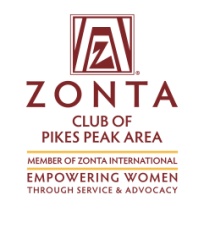 Zonta’s Pikes Peak Gold Trivia NightRegistration FormVenue:	International Dance Club	2422 Busch Ave. - Colo. SpringsDate: 	Friday, Oct 20, 2017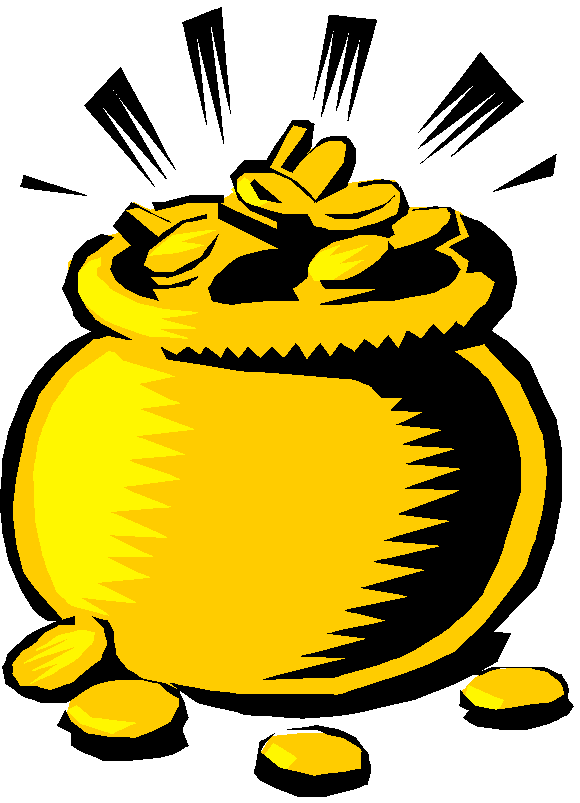 Time: 	Check in, Social Hour and Silent Auction: 5:30 – 6:30	Trivia Game: 6:30 – 9:30 PM Register as a team of 8 or as an individual. Maximum of 8 (eight) members to a team. For those without eight team members, we can help you fill in the remaining openings in your groupTeam:  	Team Name: __________________________	Team Captain: _________________________ Address: ___________________	Phone: ______________________________ Email: _______________________Team Members:1.________________________			5.________________________2.________________________3.________________________4.________________________6.________________________7.________________________8.________________________Individual Registration:	Name: __________________________	Address: _________________________	Phone: __________________________ Email: ___________________________	Please assign me to a team with ________________________________Entry Fees: Due by Oct 13 for the Early bird price	Tickets: 	$20 by mail or on line by Oct.13 			$25 after Oct. 13 OR at the door	__________$160 Per Team (eight players maximum) or	__________ $20 per individual			Total amount Enclosed: __________Payment:   Mail completed registration form and check to PO Box 7924 Colorado Springs, 80933 or register online at zontapikespeak.org/triviaRefunds for this event cannot be guaranteed.